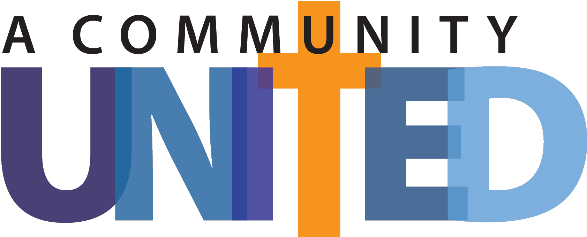 Publicaciones en redes socialesPublicación en Facebook 1 (Preparándonos para el Fin de Semana de Compromiso):🙏🏼🌟 ¡Reserva la fecha! Fin de Semana de Compromiso: ¡Una comunidad unida! 🌟🙏🏼Querida comunidad católica, marquen sus calendarios para el Fin de Semana de Compromiso el [Date]. Es un momento en el que, como comunidad unida en fe, servicio, administración y misión, nos unimos para reflexionar sobre nuestras bendiciones y comprometernos a vivir como fieles administradores de los dones de Dios. Únete a nosotros mientras exploramos maneras de crecer juntos, apoyarnos mutuamente y marcar la diferencia en nuestra parroquia y el mundo. ¡Mantente atento para más detalles! 🙌🏼❤️📢 Llamado a la acción: Comparte en los comentarios lo que más aprecias de nuestra parroquia y cómo planeas contribuir a nuestros esfuerzos de compromiso compartido. ¡Inspiremosnos unos a otros! 💬#FinDeSemanaDeCompromiso #ComunidadUnida #AdministradoresFieles #ServirConAmor #ImpulsadosPorLaMisiónPublicación en Facebook 2 (Preparándonos para el Fin de Semana de Compromiso):⭐️💖 ¡Nuestra iglesia te necesita! ¡Una comunidad unida en compromiso! 💖⭐️Querida comunidad católica, a medida que se acerca el Fin de Semana de Compromiso, recordemos la importancia de dar. Nuestra parroquia depende de la generosidad de nuestros miembros, una comunidad unida en fe, servicio, administración y misión, para apoyar nuestros ministerios, programas y esfuerzos de alcance. Tus contribuciones financieras marcan una diferencia tangible en la vida de los demás. Por favor, considera en oración aumentar tu donación y únete a nosotros nuevamente en ser fieles administradores de las bendiciones de Dios. Juntos, podemos causar un impacto y compartir Su amor con todos. 🙏🏼❤️📢 Llamado a la acción: Por favor, dinos en los comentarios las acciones que cada uno de nosotros puede tomar para fomentar un sentido de unidad en nuestra comunidad parroquial. ¡Tus ideas pueden inspirar a otros! 💬💝#DarGenerosamente #CausarUnImpacto #FinDeSemanaDeCompromiso #ComunidadUnida #ComunidadDeFePublicación en Facebook 3 (Preparándonos para el Fin de Semana de Compromiso):🌍✨ Somos llamados a la misión: ¡Una comunidad unida! ✨🌍Querida comunidad católica, te invitamos a abrazar la misión de nuestra comunidad parroquial. Como seguidores de Cristo, nosotros, una comunidad unida en fe, servicio, administración y misión, estamos llamados a llevar Su luz al mundo, a ser agentes de amor, compasión y justicia. El Fin de Semana de Compromiso es una oportunidad para renovar nuestro compromiso con una vida impulsada por la misión, para reflexionar sobre cómo podemos usar nuestro tiempo, talentos y recursos para hacer una diferencia positiva. Únete a nosotros en hacer de nuestra comunidad y del mundo un lugar mejor a través de nuestras acciones. 🌟🙌🏼📢 Llamado a la acción: Comparte en los comentarios una forma en que planeas vivir tu misión como parte de nuestra comunidad parroquial. ¡Animémonos mutuamente y creemos un efecto dominó de cambio positivo! 💬✨#VidaImpulsadaPorLaMisión #DifundirElAmor #MarcarLaDiferencia #FinDeSemanaDeCompromiso #ComunidadUnidaPublicación en Facebook (Gracias, después del Fin de Semana de Compromiso):🙏🌟 Agradecidos por tu generosidad: ¡Una comunidad unida! 🌟🙏Querida comunidad católica, extendemos nuestro más sincero agradecimiento por tu generoso apoyo durante el Fin de Semana de Compromiso. Tu compromiso con la fe, el servicio, la administración y la misión, como comunidad unida, es verdaderamente inspirador. Con tus contribuciones, podemos continuar nutriendo nuestra comunidad parroquial, acercándonos a los necesitados y difundiendo el amor de Dios. Gracias por ser fieles administradores y socios en nuestra misión. Juntos, como comunidad unida en propósito y amor, ¡estamos marcando la diferencia! 🙌🏼❤️📢 Llamado a la acción: Por favor, comparte en los comentarios una experiencia positiva o impacto que hayas presenciado a través de tu donación o participación en nuestra parroquia. ¡Celebremos el poder de nuestros esfuerzos colectivos y las bendiciones que hemos experimentado como comunidad unida! 💬🌟#PublicaciónDeGratitud #Gracias #ComunidadUnida #AdministradoresFieles #FinDeSemanaDeCompromiso